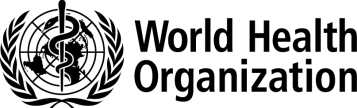 Предпосылки30 января 2020 года ВОЗ объявила, что вспышка COVID-19 является чрезвычайной ситуацией в области общественного здравоохранения, имеющей международное значение. По состоянию на 4 марта 2020 года случаи COVID-19 были зарегистрированы в 77 странах. На сегодняшний день большинство случаев было зарегистрировано в Китае, а в некоторых других странах - среди лиц с историей поездок в Китай. В феврале 2020 года число случаев в Китае уменьшилось, а число случаев и стран, сообщивших о случаях, увеличилось.Несколько стран продемонстрировали, что передача COVID-19 от одного человека другому может быть замедлена или прекращена. Эти действия спасли жизни и дали остальному миру больше времени для подготовки к наступлению COVID-19: подготовить системы оперативного реагирования; повысить способность выявлять пациентов и заботиться о них; обеспечить больницам пространство, запасы и необходимый персонал; и разработать жизненно важные медицинские вмешательства. Каждая страна должна в срочном порядке принять все необходимые меры, чтобы замедлить дальнейшее распространение и избежать того, чтобы их системы здравоохранения были перегружены из-за тяжелобольных пациентов с COVID-19.План стратегической готовности и реагирования для COVID-19 направлен на:Замедление и остановку передачи, предотвращение вспышки и задержку распространения;Обеспечение оптимальной помощи всем пациентам, особенно тяжело больным;Минимизацию влияния эпидемии на системы здравоохранения, социальные услуги и экономическую активность;Все страны должны повысить уровень своей готовности и реагирования на вспышку для выявления, ведения и лечения новых случаев COVID-19. Странам следует подготовиться к реагированию на различные сценарии общественного здравоохранения, признавая, что не существует универсального подхода к управлению случаями и вспышками COVID-19. Каждая страна должна оценить свой риск и быстро принять необходимые меры в соответствующем масштабе, чтобы уменьшить как передачу COVID-19, так и экономические, общественные и социальные последствия.СЦЕНАРИИВОЗ определила четыре сценария передачи COVID- 19:Страны с отсутствием случаев (Не зафиксировано);Страны с 1 и более числом случаев, завезенных или найденных внутри (Спорадические);Страны, в которых наблюдаются кластеры случаев во времени, географическом положении и / или общем воздействии (кластеры случаев);Страны, в которых наблюдаются более крупные вспышки местной передачи (передача в сообществе).Страны могут испытать один или несколько из этих сценариев на субнациональном уровне и должны адаптировать свой подход к местным условиям.Странам следует подготовиться к реагированию на все сценарии передачи в соответствии с План стратегической готовности и реагирования на COVID-19. Расстановка приоритетов и направленность ресурсов для каждой технической области будут зависеть от того, каким сценарием (-ами) передачи управляет страна.COVID-19 - это новое заболевание, отличное от ОРВИ, MERS и гриппа. Хотя коронавирусные и гриппозные инфекции могут иметь сходные симптомы, вирус, ответственный за COVID-19, отличается по распространенности и тяжести среди населения. Еще многое предстоит узнать о болезни и ее влиянии в разных контекстах. Готовность и ответные действия будут и дальше стимулироваться быстрым накоплением научных знаний и знаний в области общественного здравоохранения.В таблице описаны действия по обеспечению готовности и реагирования для COVID-19 для каждого сценария передачи. Предоставлены гиперссылки на существующее Техническое руководство ВОЗ.Все технические руководства для ВОЗ можно найти здесь:: https://www.who.int/emergencies/diseases/novel- coronavirus-2019/technical-guidance.Таблица 1. Критическая готовность, готовность и ответные действия для каждого сценария передачи для COVID-19© Всемирная Организация здравоохранения 2020. Все права защищены.Это черновик. Содержание этого документа не является окончательным, и текст может быть пересмотрен перед публикацией. Документ не может быть рецензирован, абстрагирован, процитирован, воспроизведен, передан, распространен, переведен или адаптирован, частично или полностью, в любой форме или любыми средствами без разрешения Всемирной организации здравоохранения.Нет случаев	Спорадические случаи	Кластеры случаев	Передача в обществеНет случаев	Спорадические случаи	Кластеры случаев	Передача в обществеНет случаев	Спорадические случаи	Кластеры случаев	Передача в обществеНет случаев	Спорадические случаи	Кластеры случаев	Передача в обществеНет случаев	Спорадические случаи	Кластеры случаев	Передача в обществеНет случаев	Спорадические случаи	Кластеры случаев	Передача в обществеНет случаев	Спорадические случаи	Кластеры случаев	Передача в обществеНет случаев	Спорадические случаи	Кластеры случаев	Передача в обществеНет случаев	Спорадические случаи	Кластеры случаев	Передача в обществеСценарий передачиСценарий передачиНет случаевНет случаевОдин или несколько случаев, импортированных или приобретенных на местеОдин или несколько случаев, импортированных или приобретенных на местеБольшинство случаев локальной передачи связаны с цепями передачиВспышки с невозможностью связать подтвержденные случаи с помощью цепочек передачи для большого числа случаев или путем увеличения количества положительных тестов с помощью дозорных образцов (обычное систематическое тестирование респираторных образцов отлабораторий)Вспышки с невозможностью связать подтвержденные случаи с помощью цепочек передачи для большого числа случаев или путем увеличения количества положительных тестов с помощью дозорных образцов (обычное систематическое тестирование респираторных образцов отлабораторий)ЦельЦельОстановить передачу и предотвратить распространениеОстановить передачу и предотвратить распространениеОстановить передачу и предотвратить распространениеОстановить передачу и предотвратить распространениеОстановить передачу и предотвратить распространениезамедление передачи, сокращение числа случаев, прекращение вспышек среди населениязамедление передачи, сокращение числа случаев, прекращение вспышек среди населенияПриоритетные направления работыПриоритетные направления работыПриоритетные направления работыПриоритетные направления работыПриоритетные направления работыПриоритетные направления работыПриоритетные направления работыПриоритетные направления работыПриоритетные направления работыМеханизмы реагирования на чрезвычайные ситуацииМеханизмы реагирования на чрезвычайные ситуацииАктивировать механизмы реагирования на чрезвычайные ситуацииАктивировать механизмы реагирования на чрезвычайные ситуацииУсилить механизмы реагирования на чрезвычайные ситуацииУсилить механизмы реагирования на чрезвычайные ситуацииРасширить механизм реагирования на чрезвычайные ситуацииРасширить механизм реагирования на чрезвычайные ситуацииРасширить механизм реагирования на чрезвычайные ситуацииИнформирование о рисках и участие общественностиИнформирование о рисках и участие общественностиОбучать и активно общаться с общественностью через информирование о рисках и вовлечение сообществаОбучать и активно общаться с общественностью через информирование о рисках и вовлечение сообществаОбучать и активно общаться с общественностью через информирование о рисках и вовлечение сообществаОбучать и активно общаться с общественностью через информирование о рисках и вовлечение сообществаОбучать и активно общаться с общественностью через информирование о рисках и вовлечение сообществаОбучать и активно общаться с общественностью через информирование о рисках и вовлечение сообществаОбучать и активно общаться с общественностью через информирование о рисках и вовлечение сообществаОбнаружение случаев, отслеживание контактов и управлениеОбнаружение случаев, отслеживание контактов и управлениеПроводить активное выявление случаев, отслеживание контактов и мониторинг; карантин контактов и изоляция делПроводить активное выявление случаев, отслеживание контактов и мониторинг; карантин контактов и изоляция делУлучшить активное выявление случаев, отслеживание контактов и мониторинг; карантин контактов и изоляция делУлучшить активное выявление случаев, отслеживание контактов и мониторинг; карантин контактов и изоляция делАктивизировать выявление случаев, отслеживание контактов, мониторинг, карантин контактов и изоляцию случаев;Особенно в новых зараженных районах, карантин контактов и изоляция случаев; применять самостоятельную изоляцию для лиц с симптомамиОсобенно в новых зараженных районах, карантин контактов и изоляция случаев; применять самостоятельную изоляцию для лиц с симптомамиНаблюдениеНаблюдениеРассмотреть возможность тестирования на COVID-19 с использованием существующих систем эпиднадзора за респираторными заболеваниями и надзора в больницах.Рассмотреть возможность тестирования на COVID-19 с использованием существующих систем эпиднадзора за респираторными заболеваниями и надзора в больницах.Осуществить эпиднадзор за COVID-19 с использованием существующих систем эпиднадзора за респираторными заболеваниями и надзора в больницахОсуществить эпиднадзор за COVID-19 с использованием существующих систем эпиднадзора за респираторными заболеваниями и надзора в больницахРасширить эпиднадзор за COVID-19, используя существующие системы эпиднадзора за респираторными заболеваниями и надзор в больницахАдаптировать существующие системы эпиднадзора для мониторинга активности заболевания (например, через дозорные участки)Адаптировать существующие системы эпиднадзора для мониторинга активности заболевания (например, через дозорные участки)Меры в общественном здравоохраненииМеры в общественном здравоохраненииГигиена рук, дыхательный этикет, практика социального дистанцированияГигиена рук, дыхательный этикет, практика социального дистанцированияГигиена рук, дыхательный этикет, практика социального дистанцированияГигиена рук, дыхательный этикет, практика социального дистанцированияГигиена рук, дыхательный этикет, практика социального дистанцированияГигиена рук, дыхательный этикет, практика социального дистанцированияГигиена рук, дыхательный этикет, практика социального дистанцированияЛабораторное тестированиеЛабораторное тестированиеТестировать подозрительные случаи по определению ВОЗ, контакты подтвержденных случаев; тестировать пациентов, выявленных с помощью респираторных заболеванийТестировать подозрительные случаи по определению ВОЗ, контакты подтвержденных случаев; тестировать пациентов, выявленных с помощью респираторных заболеванийТестировать подозрительные случаи по определению ВОЗ, контакты подтвержденных случаев; тестировать пациентов, выявленных с помощью респираторных заболеванийТестировать подозрительные случаи по определению ВОЗ, контакты подтвержденных случаев; тестировать пациентов, выявленных с помощью респираторных заболеванийТестировать подозрительные случаи по определению ВОЗ, контакты подтвержденных случаев; тестировать пациентов, выявленных с помощью респираторных заболеванийТестировать подозрительные случаи в соответствии с определением ВОЗ и симптоматическими контактами вероятных / подтвержденных случаев; тестировать пациентов, выявленных с помощью респираторных заболеваний. Если возможности тестирования ограничены, расставить приоритеты тестирования в медицинских учреждениях и уязвимых группах. В закрытых юнитах тестируют только первые подозрительные случаи с симптомами.Тестировать подозрительные случаи в соответствии с определением ВОЗ и симптоматическими контактами вероятных / подтвержденных случаев; тестировать пациентов, выявленных с помощью респираторных заболеваний. Если возможности тестирования ограничены, расставить приоритеты тестирования в медицинских учреждениях и уязвимых группах. В закрытых юнитах тестируют только первые подозрительные случаи с симптомами.Управление случаямиУправление случаямиПодготовка к лечению пациентов, подготовка больниц для потенциального всплескаПодготовка к лечению пациентов, подготовка больниц для потенциального всплескалечение пациентов и подготовка больниц к всплеску; разработка процедуры сортировкилечение пациентов и подготовка больниц к всплеску; разработка процедуры сортировкилечение пациентов и подготовка больниц к всплеску; улучшение процедур сортировки; активизация планов повышения готовности для медицинских учрежденийлечение пациентов и подготовка больниц к всплеску; улучшение процедур сортировки; активизация планов повышения готовности для медицинских учрежденийлечение пациентов и подготовка больниц к всплеску; улучшение процедур сортировки; активизация планов повышения готовности для медицинских учрежденийРасстановка приоритетов по уходу и активации сортировки. Масштабирование планов повышения готовности в медицинских учреждениях (назначить ответственные больницы, отложить выборочные процедуры)Расстановка приоритетов по уходу и активации сортировки. Масштабирование планов повышения готовности в медицинских учреждениях (назначить ответственные больницы, отложить выборочные процедуры)Содействовать самостоятельной изоляции людей с легкими респираторными симптомами, чтобы снизить нагрузку на систему здравоохраненияСодействовать самостоятельной изоляции людей с легкими респираторными симптомами, чтобы снизить нагрузку на систему здравоохраненияСодействовать самостоятельной изоляции людей с легкими респираторными симптомами, чтобы снизить нагрузку на систему здравоохраненияСодействовать самостоятельной изоляции людей с легкими респираторными симптомами, чтобы снизить нагрузку на систему здравоохраненияАктивизировать планы повышения готовности в медицинских учреждениях (назначить ответственные больницы, отложить выборочные процедуры)Активизировать планы повышения готовности в медицинских учреждениях (назначить ответственные больницы, отложить выборочные процедуры)Активизировать планы повышения готовности в медицинских учреждениях (назначить ответственные больницы, отложить выборочные процедуры)Осуществить самостоятельную изоляцию людей с легкими респираторными симптомами, чтобы снизить нагрузку на системы здравоохраненияОсуществить самостоятельную изоляцию людей с легкими респираторными симптомами, чтобы снизить нагрузку на системы здравоохраненияПрофилактика и контроль инфекцийПрофилактика и контроль инфекцийОбучить персонал в области ПКИ и клинического менеджмента специально для COVID-19Обучить персонал в области ПКИ и клинического менеджмента специально для COVID-19Обучить персонал в области ПКИ и клинического менеджмента специально для COVID-19Обучить персонал в области ПКИ и клинического менеджмента специально для COVID-19Обучить персонал в области ПКИ и клинического менеджмента специально для COVID-19Обучить персонал в области ПКИ и клинического менеджмента специально для COVID-19Обучить персонал в области ПКИ и клинического менеджмента специально для COVID-19Переподготовка персонала в области ПКИ и клинического менеджмента специально для COVID-19Переподготовка персонала в области ПКИ и клинического менеджмента специально для COVID-19Подготовиться к росту потребностей медицинских учреждений, включая респираторную поддержку и СИЗПодготовиться к росту потребностей медицинских учреждений, включая респираторную поддержку и СИЗПодготовиться к росту потребностей медицинских учреждений, включая респираторную поддержку и СИЗПодготовиться к росту потребностей медицинских учреждений, включая респираторную поддержку и СИЗПропагандировать уход на дому в легких случаях, если системы здравоохранения перегружены, и определить системы направления для групп высокого рискаПропагандировать уход на дому в легких случаях, если системы здравоохранения перегружены, и определить системы направления для групп высокого рискаПропагандировать уход на дому в легких случаях, если системы здравоохранения перегружены, и определить системы направления для групп высокого рискаРеализовать планы по укреплению мощности медицинских учрежденийРеализовать планы по укреплению мощности медицинских учрежденийОбщественный ответОбщественный ответРазработать общесоциальные планы и планы обеспечения непрерывности бизнесаРазработать общесоциальные планы и планы обеспечения непрерывности бизнесаВнедрять всеобщее, изменяемое управление и готовые планы обеспечения непрерывности бизнесаВнедрять всеобщее, изменяемое управление и готовые планы обеспечения непрерывности бизнесаВнедрение всеобщественной устойчивости, гибкого управления, обеспечение непрерывности бизнеса и общественных услугВнедрение всеобщественной устойчивости, гибкого управления, обеспечение непрерывности бизнеса и общественных услугВнедрение всеобщественной устойчивости, гибкого управления, обеспечение непрерывности бизнеса и общественных услугВнедрение всеобщественной устойчивости, гибкого управления, обеспечение непрерывности бизнеса и общественных услугВнедрение всеобщественной устойчивости, гибкого управления, обеспечение непрерывности бизнеса и общественных услуг